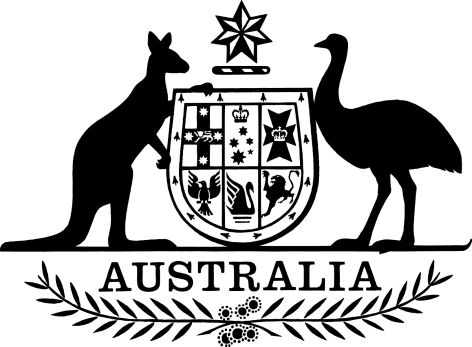 Aged Care Legislation Amendment (December Additional Subsidy Increases) Determination 2023I, Anika Wells, Minister for Aged Care and Sport, make the following instrument.Dated	   27	November 2023			Anika Wells Minister for Aged Care and SportContents1  Name	12  Commencement	13  Authority	14  Schedules	1Schedule 1—Amendments	2Aged Care (Subsidy, Fees and Payments) Determination 2014	2Aged Care (Transitional Provisions) (Subsidy and Other Measures) Determination 2014	31  Name		This instrument is the Aged Care Legislation Amendment (December Additional Subsidy Increases) Determination 2023.2  Commencement	(1)	Each provision of this instrument specified in column 1 of the table commences, or is taken to have commenced, in accordance with column 2 of the table. Any other statement in column 2 has effect according to its terms.Note:	This table relates only to the provisions of this instrument as originally made. It will not be amended to deal with any later amendments of this instrument.	(2)	Any information in column 3 of the table is not part of this instrument. Information may be inserted in this column, or information in it may be edited, in any published version of this instrument.3  Authority		This instrument is made under the following Acts: 			(a) subsections 44-3(2) and 44-27(3) of the Aged Care Act 1997			(b) subsections 44-3(2) and 44-27(3) of the Aged Care (Transitional Provisions) Act 1997.4  Schedules		Each instrument that is specified in a Schedule to this instrument is amended or repealed as set out in the applicable items in the Schedule concerned, and any other item in a Schedule to this instrument has effect according to its terms.Schedule 1—AmendmentsAged Care (Subsidy, Fees and Payments) Determination 20141  Section 64H (definition of national efficient price)Omit “$243.10”, substitute “$253.82”.2  Subsection 64ZU(5) (table)Repeal the table, substitute:3  Subsection 64ZU(6) (table)Repeal the table, substitute:Aged Care (Transitional Provisions) (Subsidy and Other Measures) Determination 20144  Section 81 (Definition of national efficient price)Omit “$243.10”, substitute “$253.82”.5  Subsection 91S(5) (table)Repeal the table, substitute:6  Subsection 91S(6) (table)Repeal the table, substitute:Commencement informationCommencement informationCommencement informationColumn 1Column 2Column 3ProvisionsCommencementDate/Details1.  The whole of this instrument1 December 2023.1 December 2023.Facility amount—qualifying facilities in MM categories 1 to 4Facility amount—qualifying facilities in MM categories 1 to 4Facility amount—qualifying facilities in MM categories 1 to 4ItemAverage daily care countFacility amount ($)1Less than or equal to 3028,4972More than 30 but less than or equal to 3519,7423More than 35 but less than or equal to 4015,1934More than 40 but less than or equal to 4513,5625More than 45 but less than or equal to 5012,1036More than 50 but less than or equal to 5510,1287More than 55 but less than or equal to 608,155Facility amount—qualifying facilities in MM categories 5 to 7Facility amount—qualifying facilities in MM categories 5 to 7Facility amount—qualifying facilities in MM categories 5 to 7ItemAverage daily care countFacility amount ($)1Less than or equal to 579,3952More than 5 but less than or equal to 1071,0703More than 10 but less than or equal to 1565,4054More than 15 but less than or equal to 2054,8485More than 20 but less than or equal to 2543,5186More than 25 but less than or equal to 3033,0457More than 30 but less than or equal to 3524,5488More than 35 but less than or equal to 4018,2839More than 40 but less than or equal to 4516,22310More than 45 but less than or equal to 5013,99011More than 50 but less than or equal to 5511,58812More than 55 but less than or equal to 609,185Facility amount—qualifying facilities in MM categories 1 to 4Facility amount—qualifying facilities in MM categories 1 to 4Facility amount—qualifying facilities in MM categories 1 to 4ItemAverage daily care countFacility amount ($)1Less than or equal to 3028,4972More than 30 but less than or equal to 3519,7423More than 35 but less than or equal to 4015,1934More than 40 but less than or equal to 4513,5625More than 45 but less than or equal to 5012,1036More than 50 but less than or equal to 5510,1287More than 55 but less than or equal to 608,155Facility amount—qualifying facilities in MM categories 5 to 7Facility amount—qualifying facilities in MM categories 5 to 7Facility amount—qualifying facilities in MM categories 5 to 7ItemAverage daily care countFacility amount ($)1Less than or equal to 579,3952More than 5 but less than or equal to 1071,0703More than 10 but less than or equal to 1565,4054More than 15 but less than or equal to 2054,8485More than 20 but less than or equal to 2543,5186More than 25 but less than or equal to 3033,0457More than 30 but less than or equal to 3524,5488More than 35 but less than or equal to 4018,2839More than 40 but less than or equal to 4516,22310More than 45 but less than or equal to 5013,99011More than 50 but less than or equal to 5511,58812More than 55 but less than or equal to 609,185